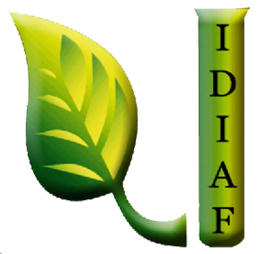 Casos de Urgencia del IDIAFNo se tuvo en ABRIL   2019 ningún caso de Urgencia.